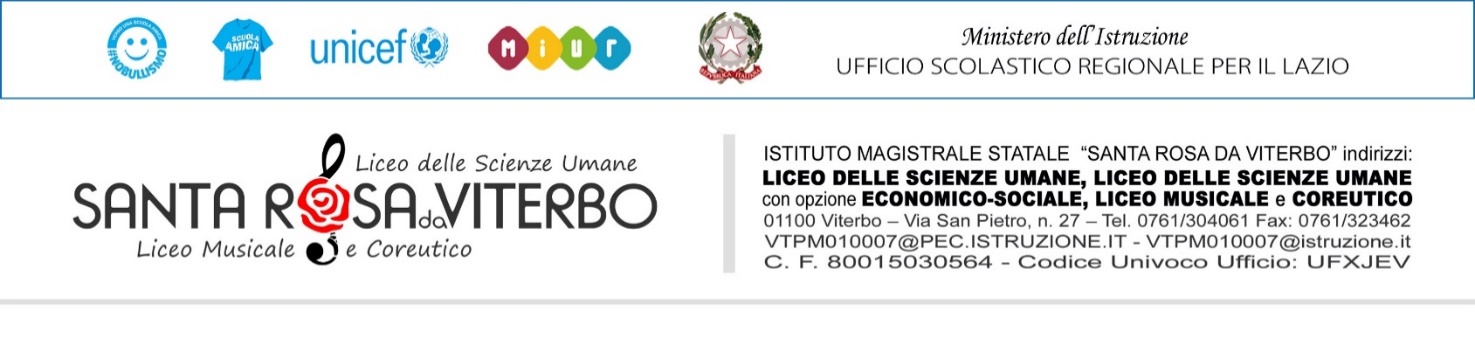 LINEE GUIDA PER LA RENDICONTAZIONELa rendicontazione è il processo di consuntivazione delle spese effettivamente e definitivamente sostenute relative all’iniziativa per l’erogazione del contributo. Ha lo scopo di garantire la corretta esecuzione finanziaria dei contributi concessi e la presente documentazione rappresenta uno strumento di supporto alle attività di rendicontazione per il suo corretto espletamento in termini di:Correttezza dei prospetti standard previsti per la rendicontazione;Effettivo sostenimento della spesa iscritta in rendiconto;Valutazione delle categorie di spesa iscrivibili, con particolare riferimento all’ammissibilità delle spese.Il cassiere iscrive in rendiconto le sole spese ammissibili (cioè quelle realmente effettuate) per lo svolgimento delle attività, nel rispetto del preventivo di spesa.Tramite l’esame della corretta rendicontazione è possibile procedere alla liquidazione ed al pagamento della somma concessa.La documentazione relativa alla rendicontazione deve contenere:i DOCUMENTI GIUSTIFICATIVI DI SPESA che consentono di provare l’effettivo sostenimento della spesa quali fatture, ricevute o altri documenti contabili aventi forza probatoria equivalente; i DOCUMENTI GIUSTIFICATIVI DI PAGAMENTO che consentono di provare l’effettivo sostenimento del pagamento quali ricevute di bonifico, assegno, bollettino di c/c postale, per pagamenti in contanti timbro, data e sigla del fornitore apposti sulla fattura/ricevuta, mandati di pagamento quietanzati dall’Istituto bancario cassiere e/o tesoriere, e altro. In sede di rendicontazione il cassiere dovrà dare atto se usufruisce o meno di altre contribuzioni pubbliche, anche regionali (singoli servizi regionali o Assemblea regionale), o private. Non è ammessa alcuna autocertificazione. Non sono previsti acconti o anticipi di spese.Nell’ipotesi in cui dal rendiconto finanziario presentato, risulti una spesa ammissibile inferiore all’ 80% di quella preventivata, il contributo già determinato verrà liquidato per le successive assemblee.Per agevolare l’attività di rendicontazione sono stati predisposti appositi modelli da compilare e sottoscrivere, di seguito elencati, scaricabili dal sito ufficiale della scuola. A cura della FS Supporto Studenti 2022/2023Modello 1 - ATTESTAZIONE DELLA SPESA RENDICONTATA E RELAZIONE SULL’INIZIATIVA SVOLTA(da allegare alla rendicontazione della spesa sostenuta per ogni singola iniziativa)Titolo dell’iniziativa: ( gestione assemblee / altro)______________________________________________________________________________________ ______________________________________________________________________________________per la quale è stato sostenuto un costo totale di € _______ ed incassato un contributo di € ______Il sottoscritto/a : ______________________________________________________________________________________(Cognome e nome)In qualità di legale rappresentante degli studenti, al fine della liquidazione del contributo  ATTESTAche le spese incluse nella tabella di rendicontazione, facente parte integrante della presente nota (modello 2), ammontano complessivamente a  € ____________________ che la stessa iniziativa non ha usufruito di finanziamenti da parte di altri servizi o Enti.(se del caso) che l’iniziativa ha usufruito di altre contribuzioni pubbliche o private per un totale di € ________________RELAZIONE SINTETICA SULL’INIZIATIVA SVOLTA La relazione rappresenta il documento che permette di valutare la corrispondenza e l’inerenza delle voci di spesa rendicontate con le attività programmate e consente la verifica della realizzazione dell’iniziativa specificando il livello di raggiungimento degli obiettivi, chiarendo eventuali scostamenti delle spese effettive da quelle preventivate. Data____________________                                                                   Firma del Rapp. d’Istituto                                                                                                                 ______________________________A cura della FS Supporto Studenti 2022/2023          Modello 2 - RIEPILOGO DEI DOCUMENTI CONTABILI 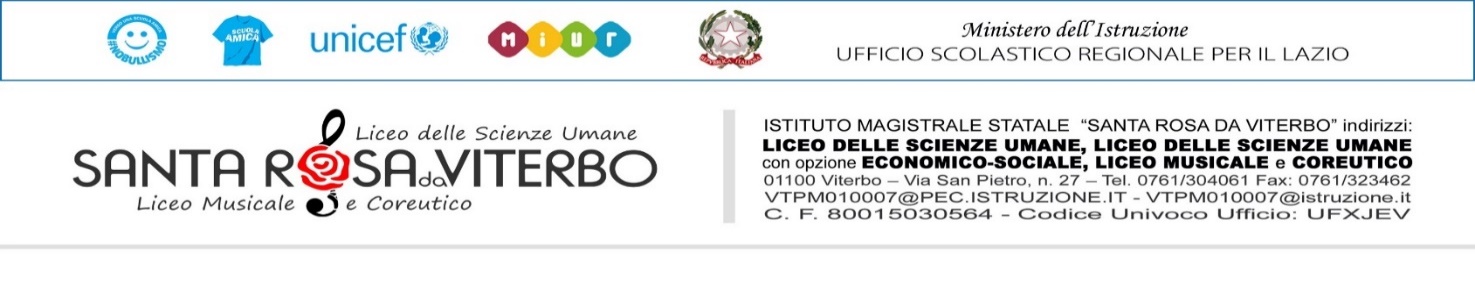 (da allegare alla rendicontazione della spesa sostenuta per ogni singola iniziativa)1- Indicare il tipo di spesa (esempio : costi SIAE, affitto locali,  incarico di collaborazione, spese varie ecc.)2- Per estremi del documento di spesa si intende la natura del documento (fattura, ricevuta, ecc.) numero e data, quietanza di “pagato” con timbro, data e sigla del fornitore dei servizi.3 - Indicare l’importo effettivamente pagato;           Data                                                                                                   Firma del Rapp. d’Istituto___________________                                                                                   _________________________CONTRIBUTO  RICEVUTO DALLE CLASSI CLASSE 1AECLASSE 2AECLASSE 3AECLASSE 4AECLASSE 5AEA cura della FS Supporto Studenti 2022/2023CONTRIBUTO  RICEVUTO DALLE CLASSI CLASSE 1BECLASSE 2BECLASSE 3BECLASSE 4BECLASSE 5BEA cura della FS Supporto Studenti 2022/2023CONTRIBUTO  RICEVUTO DALLE CLASSI CLASSE 1CECLASSE 2CECLASSE 1EUCLASSE 2EUCLASSE 4EUCLASSE 1FUA cura della FS Supporto Studenti 2022/2023CONTRIBUTO  RICEVUTO DALLE CLASSI CLASSE 1AUCLASSE 2AUCLASSE 3AUCLASSE 4AUCLASSE 5AUA cura della FS Supporto Studenti 2022/2023CONTRIBUTO  RICEVUTO DALLE CLASSI CLASSE 1BUCLASSE 2BUCLASSE 3BUCLASSE 4BUCLASSE 5BUA cura della FS Supporto Studenti 2022/2023CONTRIBUTO  RICEVUTO DALLE CLASSI CLASSE 1CUCLASSE 2CUCLASSE 3CUCLASSE 4CUCLASSE 5CUA cura della FS Supporto Studenti 2022/2023CONTRIBUTO  RICEVUTO DALLE CLASSI CLASSE 1DUCLASSE 2DUCLASSE 3DUCLASSE 4DUCLASSE 5DUA cura della FS Supporto Studenti 2022/2023CONTRIBUTO  RICEVUTO DALLE CLASSI CLASSE 1AMCLASSE 2AMCLASSE 3AMCLASSE 4AMCLASSE 5AMA cura della FS Supporto Studenti 2022/2023Numeroprogressivo1TIPO DI SPESA (come indicata nel titolo)2-ESTREMI DEL DOCUMENTO DI SPESA3IMPORTO PAGATO4-EVENTUALE RIMANENZA1Data:2Data:3Data:4Data:5Data:6Data:7Data:8Data:9Data:10Data:                                          TOTALEMESECONTRIBUTOFIRMA Rapp.di classeOTTOBRE€NOVEMBRE€DICEMBRE€GENNAIO€FEBBRAIO€MARZO€APRILE€MESECONTRIBUTOFIRMA Rapp.di classeOTTOBRE€NOVEMBRE€DICEMBRE€GENNAIO€FEBBRAIO€MARZO€APRILE€MESECONTRIBUTOFIRMA Rapp.di classeOTTOBRE€NOVEMBRE€DICEMBRE€GENNAIO€FEBBRAIO€MARZO€APRILE€MESECONTRIBUTOFIRMA Rapp.di classeOTTOBRE€NOVEMBRE€DICEMBRE€GENNAIO€FEBBRAIO€MARZO€APRILE€MESECONTRIBUTOFIRMA Rapp.di classeOTTOBRE€NOVEMBRE€DICEMBRE€GENNAIO€FEBBRAIO€MARZO€APRILE€MESECONTRIBUTOFIRMA Rapp.di classeOTTOBRE€NOVEMBRE€DICEMBRE€GENNAIO€FEBBRAIO€MARZO€APRILE€MESECONTRIBUTOFIRMA Rapp.di classeOTTOBRE€NOVEMBRE€DICEMBRE€GENNAIO€FEBBRAIO€MARZO€APRILE€MESECONTRIBUTOFIRMA Rapp.di classeOTTOBRE€NOVEMBRE€DICEMBRE€GENNAIO€FEBBRAIO€MARZO€APRILE€MESECONTRIBUTOFIRMA Rapp.di classeOTTOBRE€NOVEMBRE€DICEMBRE€GENNAIO€FEBBRAIO€MARZO€APRILE€MESECONTRIBUTOFIRMA Rapp.di classeOTTOBRE€NOVEMBRE€DICEMBRE€GENNAIO€FEBBRAIO€MARZO€APRILE€MESECONTRIBUTOFIRMA Rapp.di classeOTTOBRE€NOVEMBRE€DICEMBRE€GENNAIO€FEBBRAIO€MARZO€APRILE€MESECONTRIBUTOFIRMA Rapp.di classeOTTOBRE€NOVEMBRE€DICEMBRE€GENNAIO€FEBBRAIO€MARZO€APRILE€MESECONTRIBUTOFIRMA Rapp.di classeOTTOBRE€NOVEMBRE€DICEMBRE€GENNAIO€FEBBRAIO€MARZO€APRILE€MESECONTRIBUTOFIRMA Rapp.di classeGENNAIO€FEBBRAIO€MARZO€APRILE€MESECONTRIBUTOFIRMA Rapp.di classeGENNAIO€FEBBRAIO€MARZO€APRILE€MESECONTRIBUTOFIRMA Rapp.di classeGENNAIO€FEBBRAIO€MARZO€APRILE€MESECONTRIBUTOFIRMA Rapp.di classeOTTOBRE€NOVEMBRE€DICEMBRE€GENNAIO€FEBBRAIO€MARZO€APRILE€MESECONTRIBUTOFIRMA Rapp.di classeOTTOBRE€NOVEMBRE€DICEMBRE€GENNAIO€FEBBRAIO€MARZO€APRILE€MESECONTRIBUTOFIRMA Rapp.di classeOTTOBRE€NOVEMBRE€DICEMBRE€GENNAIO€FEBBRAIO€MARZO€APRILE€MESECONTRIBUTOFIRMA Rapp.di classeOTTOBRE€NOVEMBRE€DICEMBRE€GENNAIO€FEBBRAIO€MARZO€APRILE€MESECONTRIBUTOFIRMA Rapp.di classeOTTOBRE€NOVEMBRE€DICEMBRE€GENNAIO€FEBBRAIO€MARZO€APRILE€MESECONTRIBUTOFIRMA Rapp.di classeOTTOBRE€NOVEMBRE€DICEMBRE€GENNAIO€FEBBRAIO€MARZO€APRILE€MESECONTRIBUTOFIRMA Rapp.di classeOTTOBRE€NOVEMBRE€DICEMBRE€GENNAIO€FEBBRAIO€MARZO€APRILE€MESECONTRIBUTOFIRMA Rapp.di classeOTTOBRE€NOVEMBRE€DICEMBRE€GENNAIO€FEBBRAIO€MARZO€APRILE€MESECONTRIBUTOFIRMA Rapp.di classeOTTOBRE€NOVEMBRE€DICEMBRE€GENNAIO€FEBBRAIO€MARZO€APRILE€MESECONTRIBUTOFIRMA Rapp.di classeOTTOBRE€NOVEMBRE€DICEMBRE€GENNAIO€FEBBRAIO€MARZO€APRILE€MESECONTRIBUTOFIRMA Rapp.di classeOTTOBRE€NOVEMBRE€DICEMBRE€GENNAIO€FEBBRAIO€MARZO€APRILE€MESECONTRIBUTOFIRMA Rapp.di classeOTTOBRE€NOVEMBRE€DICEMBRE€GENNAIO€FEBBRAIO€MARZO€APRILE€MESECONTRIBUTOFIRMA Rapp.di classeOTTOBRE€NOVEMBRE€DICEMBRE€GENNAIO€FEBBRAIO€MARZO€APRILE€MESECONTRIBUTOFIRMA Rapp.di classeOTTOBRE€NOVEMBRE€DICEMBRE€GENNAIO€FEBBRAIO€MARZO€APRILE€MESECONTRIBUTOFIRMA Rapp.di classeOTTOBRE€NOVEMBRE€DICEMBRE€GENNAIO€FEBBRAIO€MARZO€APRILE€MESECONTRIBUTOFIRMA Rapp.di classeOTTOBRE€NOVEMBRE€DICEMBRE€GENNAIO€FEBBRAIO€MARZO€APRILE€MESECONTRIBUTOFIRMA Rapp.di classeOTTOBRE€NOVEMBRE€DICEMBRE€GENNAIO€FEBBRAIO€MARZO€APRILE€MESECONTRIBUTOFIRMA Rapp.di classeOTTOBRE€NOVEMBRE€DICEMBRE€GENNAIO€FEBBRAIO€MARZO€APRILE€MESECONTRIBUTOFIRMA Rapp.di classeOTTOBRE€NOVEMBRE€DICEMBRE€GENNAIO€FEBBRAIO€MARZO€APRILE€MESECONTRIBUTOFIRMA Rapp.di classeOTTOBRE€NOVEMBRE€DICEMBRE€GENNAIO€FEBBRAIO€MARZO€APRILE€MESECONTRIBUTOFIRMA Rapp.di classeOTTOBRE€NOVEMBRE€DICEMBRE€GENNAIO€FEBBRAIO€MARZO€APRILE€MESECONTRIBUTOFIRMA Rapp.di classeOTTOBRE€NOVEMBRE€DICEMBRE€GENNAIO€FEBBRAIO€MARZO€APRILE€MESECONTRIBUTOFIRMA Rapp.di classeOTTOBRE€NOVEMBRE€DICEMBRE€GENNAIO€FEBBRAIO€MARZO€APRILE€MESECONTRIBUTOFIRMA Rapp.di classeOTTOBRE€NOVEMBRE€DICEMBRE€GENNAIO€FEBBRAIO€MARZO€APRILE€MESECONTRIBUTOFIRMA Rapp.di classeOTTOBRE€NOVEMBRE€DICEMBRE€GENNAIO€FEBBRAIO€MARZO€APRILE€